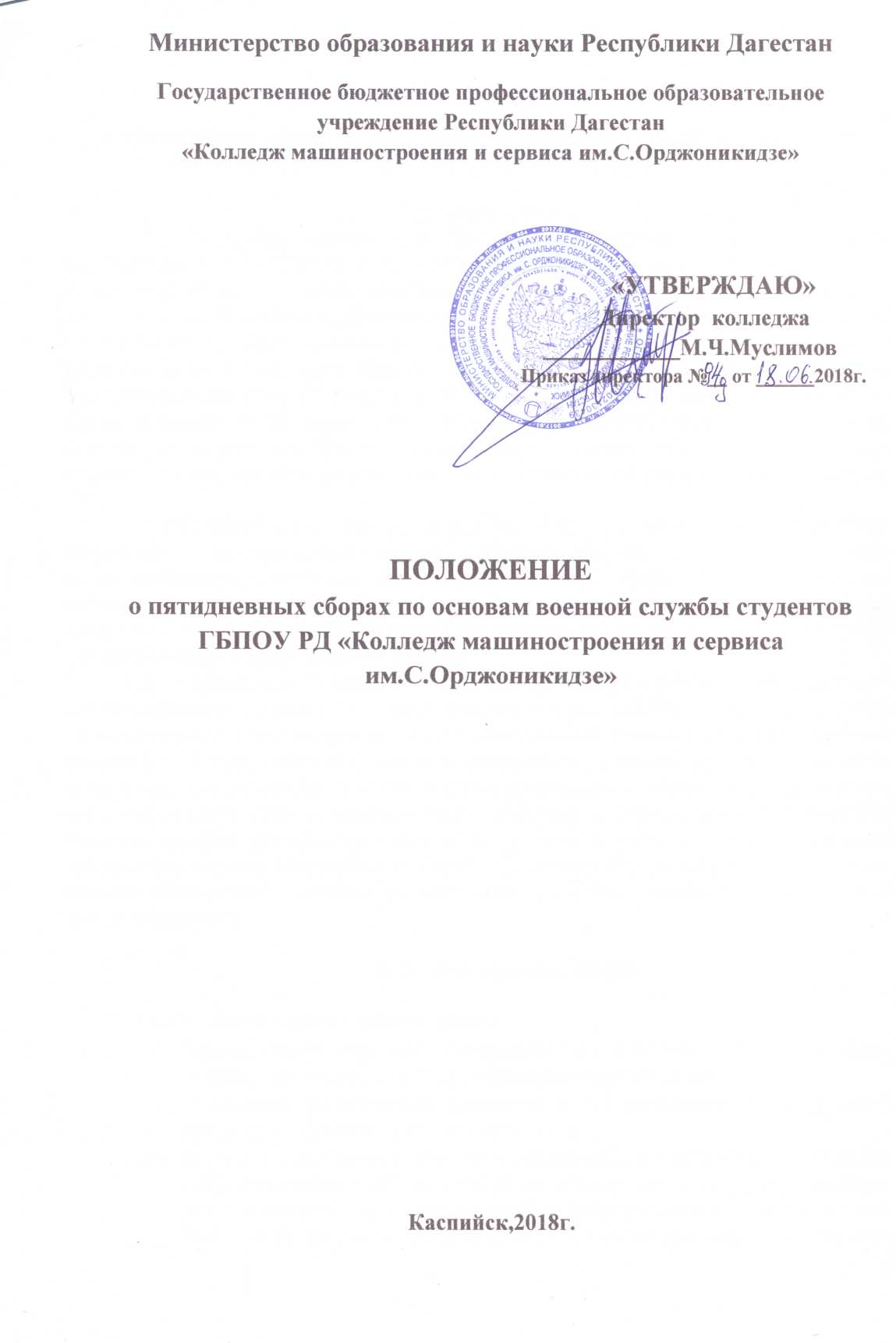 Положение  о пятидневных сборах по основам военной службы студентов ГБПОУ РД «Колледж машиностроения и сервиса им.С.Орджоникидзе»1. Общие положения    1.1. Настоящее Положение составлено в соответствии с  Законом «Об образовании в РФ» от 29.12.2012 №273,  Инструкцией об организации обучения граждан Российской Федерации начальным знаниям в области обороны и их подготовки по основам военной службы в образовательных учреждениях среднего (полного) общего образования, образовательных учреждениях начального профессионального и среднего профессионального образования и учебных пунктах, утверждённой приказом Минобороны РФ и Минобрнауки РФ от 24 февраля 2010 года № 96/134, Федерального закона от 28 марта 1998г. №53-ФЗ «О воинской обязанности и военной службе», постановления Правительства РФ от 31 декабря 1999г. №1441 «Об утверждении  Положения о подготовке граждан Российской Федерации к военной службе».1.2. Обучающиеся юноши 3-го курса  Колледжа принимают участие в учебных сборах по 35-часовой программе после изучения учебной дисциплины «Безопасность жизнедеятельности»(раздел «Основы военной службы») на базе Колледжа и(или) в воинских частях(учебных пунктах) местного гарнизона. Обучение девушек начальным знаниям в области обороны и их подготовка по основам военной службы осуществляются в добровольном порядке.1.3.    Организация учебных сборов осуществляется в соответствии с распоряжением высшего должностного лица субъекта Российской Федерации (руководителя высшего исполнительного органа государственной власти субъекта Российской Федерации), согласованным с военным комиссаром (далее именуется – распоряжение), в котором указываются места и время проведения учебных сборов, методическое обеспечение сборов, вопросы взаимодействия с соединениями и воинскими частями, порядок финансирования учебных сборов, а также вопросы организации жизни и быта граждан на учебных сборах (проживание, организация питания, медицинское обеспечение, доставка граждан к месту сборов) и назначаются ответственные руководители. 2. Задачи учебных сборов 2.1. Основные задачи учебных сборов:формирование морально-психологических и физических качеств гражданина, необходимых для прохождения военной службы;воспитание патриотизма, уважения к историческому и культурному прошлому России и ее Вооруженных Сил;изучение гражданами основных положений законодательства Российской Федерации в области обороны государства, о воинской обязанности и воинском учете, обязательной и добровольной подготовке к военной службе, о прохождении военной службы по призыву и в добровольном порядке (по контракту), о пребывании в запасе, о правах, обязанностях и ответственности военнослужащих и граждан, находящихся в запасе;приобретение навыков в области гражданской обороны;изучение основ безопасности военной службы, конструкции и правил обращения с боевым ручным стрелковым оружием, основ тактической, медицинской, строевой подготовки, вопросов радиационной, химической и биологической защиты войск и населения;практическое закрепление полученных знаний в ходе учебных сборов;проведение военно-профессиональной ориентации на овладение военно-учетными специальностями и выбор профессии офицера.2.2. В ходе учебных сборов должны отрабатываются следующие вопросы учебной программы:строй и управление им;устройство, назначение, тактико-технические характеристики автомата АК-74,практическое выполнение начального упражнения учебных стрельб;организация медицинского обслуживания в части;организация жизни и быта военнослужащих;организация физической подготовки в воинской части;назначение, тактико-технические характеристики, приборов радиационной и химической разведки;организация боевой подготовки в воинской части;организация хранения вещевого имущества в части;организация хранения техники и вооружения в части;организация питания военнослужащих.3. Порядок подготовки, организации и проведения учебных сборов3.1. Подготовка граждан по основам военной службы в колледже предусматривает проведение ежегодных учебных сборов.3.2. К участию в учебных сборах привлекаются все граждане (юноши)  3-го курса, обучающиеся в колледже за исключением имеющих освобождение от занятий по состоянию здоровья. С этой категорией обучающихся проводятся занятия по «Основам военной службы» в Колледже, по окончании которых сдаётся дифференцированный зачёт.3.3. Планирование и организация учебных сборов осуществляется директором колледжа совместно с военными комиссарами и командирами соединений (воинских частей), на базе которых проводятся учебные сборы.3.4. Учебный процесс, осуществляемый во время учебных сборов, организуется в соответствии с расчетом часов по предметам обучения, учебно-тематическим планом и распорядком дня.3.5. Продолжительность учебных сборов составляет - 5 дней (35 учебных часов) в соответствии с приказом Министерства образования и науки РФ от 24.02.2010г. №96/134. 3.6. Директор колледжа и преподаватель-организатор ОБЖ, осуществляющий обучение граждан начальным знаниям в области обороны и их подготовку по основам военной службы, совместно с представителем военного комиссариата заблаговременно согласовывают с воинской частью: время и порядок проведения занятий, количество граждан, привлекаемых к проведению учебных сборов, пункты размещения обучаемых в районе проведения сборов, маршруты безопасного движения их к местам занятий, требования к безопасности на занятиях и другие вопросы.3.7. Конкретные сроки проведения учебных сборов устанавливаются приказом  директора колледжа 3.8. В ходе сборов изучаются: размещение и быт военнослужащих, организация караульной и внутренней служб, элементы строевой, огневой, тактической, физической и военно-медицинской подготовок, а также вопросы радиационной, химической и биологической защиты войск. В процессе учебных сборов проводятся мероприятия по военно-профессиональной ориентации.3.9. В состав администрации учебных сборов назначаются: начальник учебного сбора, его заместитель и начальник штаба учебных сборов:  - начальник учебных сборов – заместитель директора Колледжа по воспитательной  работе. Отвечает за своевременную разработку документов(план подготовки и проведения учебных сборов, учебный план сборов), подготовку должностных лиц штаба к проведению сборов, согласование вопросов организации и порядка проведения сборов;-  заместители начальника учебных сборов – заведующие отделениями Колледжа. Отвечают за проведение родительских  собраний с целью ознакомления родителей(законных представителей) обучающихся с законодательными актами РФ в области подготовки граждан по основам военной службы, подготовку планов военно-патриотического воспитания и спортивно-массовой работы и их реализация;- начальник штаба учебных сборов – преподаватель ОБЖ Колледжа. Отвечает за своевременную подготовку документов (учебно-тематического плана, конспектов, расписания занятий и распорядка дня учебных сборов), материального обеспечения учебных сборов, своевременную явку обучающихся к месту сборов, инструктаж по распорядку дня и правилам поведения и техники безопасности в период проведения сборов, сохранность здоровья обучающихся, организацию питания, соблюдению мер безопасности и поддержание общественного порядка на территории воинской части.3.10. Не позднее, чем за 20 дней до выезда в воинскую часть издается приказ директора образовательного учреждения о проведении учебных сборов с обучающимися (юношами) и доводится до ответственных исполнителей.3.11. До выезда на сборы руководитель сборов детально изучает с участниками сборов меры безопасности:требования безопасности при проведении учебных сборов;требования безопасности при проведении стрельб;требования безопасности при перевозках обучающихся;требования безопасности при проведении занятий по физической подготовке;основные требования пожаро-, электро- и взрывобезопасности и другие меры безопасности.3.12. Учебный процесс на учебных сборах организуется в зависимости от количества обучающихся, которые разделяются на учебные группы (взвода). Расписание занятий разрабатывается на основании учебно-тематического плана исходя из количества учебных мест и количества учебных групп (взводов) с указанием группы (взвода), места и времени обучения и согласовывается с представителем воинской части. 3.13. Руководитель сборов разрабатывает необходимые учебно-методические материалы для проведения учебных сборов, кроме того руководитель сборов образовательного учреждения готовит и берет на учебные сборы следующие документы:приказ образовательного учреждения о проведении учебных сборов  - 2 экземпляра;список юношей, допущенных к прохождению учебных сборов - 2 экземпляра;ведомость инструктажа по мерам безопасности - 1 экземпляр; табель учета посещаемости - 2 экземпляра; ведомость на выдачу боеприпасов - 2 экземпляра; Все документы подписываются директором колледжа, руководителем сборов и заверяются печатью образовательного учреждения.3.14. До проведения стрельб преподаватель-организатор ОБЖ, осуществляющий обучение граждан начальным знаниям в области обороны и их подготовку по основам военной службы, детально изучает с обучающимися:требования безопасности при обращении с оружием и боеприпасами;устройство и порядок применения стрелкового оружия;порядок выполнения упражнений стрельб.Подготовленность каждого обучающегося к стрельбе проверяется представителем соединения (воинской части) в присутствии преподавателя-организатора ОБЖ, осуществляющего обучение граждан начальным знаниям в области обороны и их подготовку по основам военной службы. К выполнению упражнений стрельб допускаются обучающиеся, изучившие материальную часть стрелкового оружия и боеприпасы, требования безопасности при проведении стрельб, условия выполняемого упражнения и сдавшие зачет.3.15. В период проведения занятий по огневой подготовке обучающиеся выполняют упражнения начальных стрельб из стрелкового оружия и упражнения в метании учебно-имитационных ручных гранат.3.16. При отсутствии условий для стрельбы из боевого ручного стрелкового оружия организуется стрельба из спортивного или пневматического оружия в специально оборудованных местах.4. Порядок организации занятий с обучающимися,не убывшими на учебные сборы4.1. С обучающимися, не прошедшие учебные сборы по уважительным причинам, в колледже организуется теоретическое изучение материалов, предусмотренных учебной программой проведения сборов, и сдача зачетов.4.2. За организацию и проведение занятий с обучающимися, не прошедшими  учебные сборы по уважительным причинам, отвечает преподаватель- организатор ОБЖ.5. Оценивание результатов сборов5.1. Результаты учебных сборов оцениваются по следующим направлениям:по тактической подготовке – выбор места для стрельбы, трассировка окопа, передвижение на поле боя перебежками и переползанием;по огневой подготовке – неполная разборка автомата Калашникова, знание работы частей и механизмов, подготовка к стрельбе, меры безопасности, выполнение начального упражнения стрельбы из АК (третье упражнение из малокалиберной винтовки), первое упражнение по метанию ручной гранаты;по строевой подготовке – строевая стойка, повороты на месте и в движении, строевой шаг, воинское приветствие на месте и в движении, строй отделения, взвода;по радиационной, химической и биологической защите – приемы и способы радиационной, химической и биологической защиты; преодоление участка местности, зараженного радиоактивными (отравляющими) веществами; действия солдата по сигналам оповещения и вспышке ядерного взрыва; выполнение нормативов одевания средств индивидуальной защиты;по медицинской подготовке – остановка кровотечения, наложение повязки на раны верхних и нижних конечностей;по физической подготовке – в объеме требований, предъявляемых к новому пополнению воинских частей и к кандидатам, поступающим в военно-учебные заведения.5.2. Индивидуальная оценка каждого гражданина складывается из оценок, полученных за выполнение каждого норматива:«отлично», если не менее 50 процентов нормативов выполнено на «отлично», остальные - на «хорошо»;«хорошо», если не менее 50 процентов нормативов выполнено на «отлично» и «хорошо», остальные – не ниже «удовлетворительно»;«удовлетворительно», если не более чем по одному из нормативов получена оценка «неудовлетворительно»;«неудовлетворительно», если по нормативам получены две и более оценки «неудовлетворительно».5.3. Общая оценка за учебные сборы выставляется:«отлично», если оценки, полученные по тактической и огневой подготовке, – «отлично», а по строевой - не ниже «хорошо», при примерном или удовлетворительном поведении;«хорошо», если оценки, полученные по тактической и огневой подготовке, – не ниже «хорошо», а по строевой – не ниже «удовлетворительно», при примерном или удовлетворительном поведении;«удовлетворительно», если не более чем по одному разделу учебной программы получена оценка «неудовлетворительно» при примерном или удовлетворительном поведении;«неудовлетворительно», если по двум и более разделам учебной программы получены оценки «неудовлетворительно».5.4. Общая оценка, обучающихся заносится в классный журнал с пометкой "Учебные сборы", которая учитывается при выставлении итоговой оценки за весь курс обучения в колледже.5.5. Гражданам, уклонившимся от учебных сборов, выставляется неудовлетворительная оценка за сборы.5.6. Отчётные документы о проведении учебных сборов начальник учебных сборов обязан представить в течение двух дней по окончании учебных сборов в военный комиссариат.